Master Cylinder Service  Meet NATEF Task:  (A5-B-3) P-1, (A5-B-4) P-1 Check master cylinder for external and internal leaks and proper operation; remove, bench bleed, and reinstall master cylinder.Name _______________________________   Date ___________  Time on Task __________Make/Model/Year _________________   VIN ________________   Evaluation:   4    3    2    1                    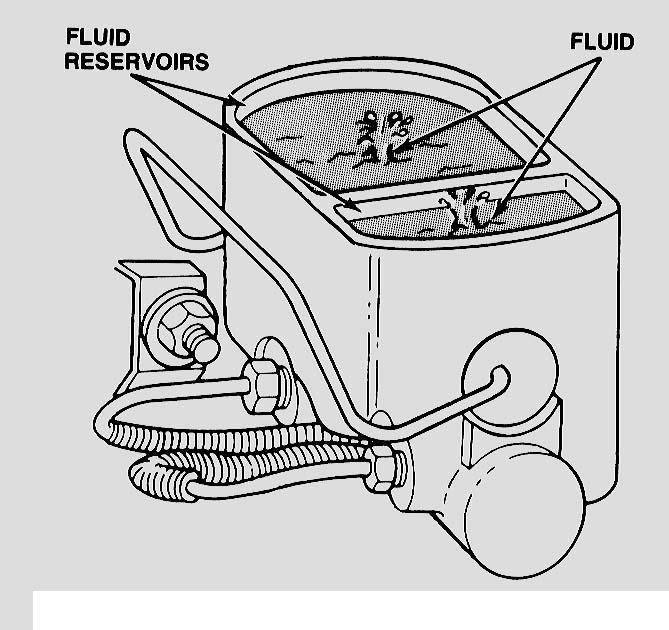 _____  1.  Check visually for signs of external brake fluid     leaks.		_____ OK    _____ NOT OK          Describe location __________________________  2.  Check for internal leakage by observing the    	     level of brake fluid in the front compared  	     to the rear.		A.  Is the level higher in the front than the rear?  ____ Yes   ____ No		B.  Is the brake pedal lower than normal?   ____ Yes   ____ No	     If yes to both A and B above, then the master cylinder is leaking internally and must 	     be replaced._____  3.  Have an assistant depress the brake pedal while watching the brake fluid in the master  	     cylinder reservoir.  The brake fluid should be seen to move as the brake pedal is being 	     depressed if the sealing caps are OK and positioned correctly.		Movement observed?	____ Yes   ____ No	     If brake fluid does not move and there is a braking system problem, the master 	     cylinder or linkage adjustment is faulty._____  4.  Based on the test results, what is the needed action? __________________________		_________________________________________________________________